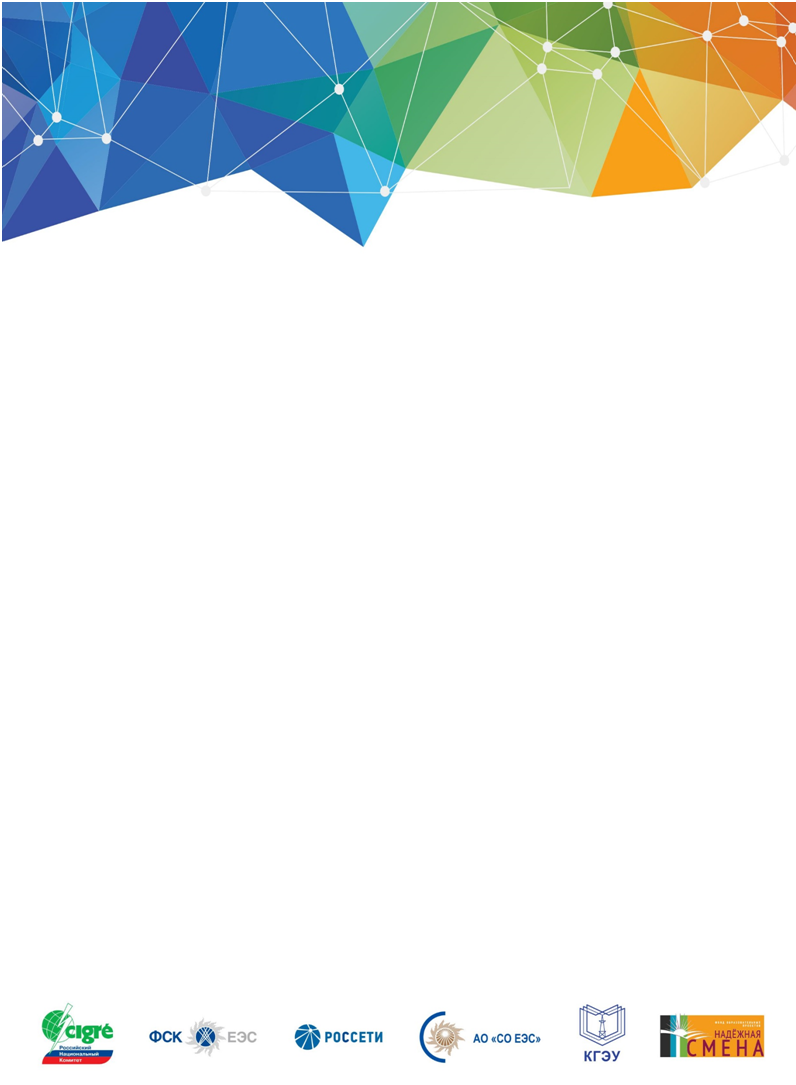 Первое информационное письмо1 – 3 ноября 2017 года в Казани пройдетXII Всероссийская открытая молодежная научно-практическая конференция«Диспетчеризация и управление в электроэнергетике»Мероприятие проводитсяв рамках плана совместной работы ПАО «ФСК ЕЭС» и 
АО «СО ЕЭС» на базе мероприятий Молодежной секции РНК СИГРЭ и плана студенческих мероприятий АО «СО ЕЭС», при содействии и поддержкеМинистерства промышленности и торговли Республики Татарстан и Министерства образования и науки 
Республики Татарстан.Конференция посвящается юбилею Казанского государственного энергетического университета, которому в 2018 году исполняется 50 лет. В связи со строительством крупных энергетических объектов в Республике Татарстан и ростом производственной базы в 1960-е годы стала ощущаться нехватка специалистов-энергетиков и назрела необходимость открытия специализированного высшего учебного заведения. 18 июля 1968 г. был создан Казанский филиал Московского энергетического института.Целями конференции являетсяпривлечение студентов, магистрантов, аспирантов и молодых ученых к решению актуальных задач современной энергетики, способствование интеграции высшего образования и производства, развитие и поддержка научно-технического потенциала талантливой молодежи, выявление учащихся вузов, молодых специалистов, обладающих высокими аналитическими и организационными способностями, представление и обсуждение новейших научных результатов исследований и практических достижений в области электроэнергетики, развитие и укрепление научных связей молодых сотрудников и ученых.Работа конференции пройдет в форме секционного заседания с заслушиванием докладов членами экспертной комиссии, осуществляющими оценку представленных научно-практических работ. По итогам конференции будет выпущен сборник статей, входящий в Российский индекс научного цитирования – РИНЦ.«Диспетчеризация и управление в электроэнергетике» является отборочным полуфинальным мероприятием по направлениям «Информационные технологии» и «Новые приборы и аппаратные комплексы» Фонда содействия развитию малых форм предприятий в научно-технической сфере (www.fasie.ru). Выбранные проекты будут представлены на Всероссийской молодежной научно-технической конференции «ИДЕЛЬ», аккредитованной Фондом в качестве итогового регионального мероприятия по программе «УМНИК». В Программе могут принимать участие физические лица от 18 до 28 лет включительно, являющиеся гражданами РФ и предлагающие к рассмотрению коммерциализуемые научно-технические проекты, которые соответствуют условиям конкурса (www.fasie.ru/programmy/qumnikq). Победители получают гранты на подготовку своего проекта до стартапа, обучение основам коммерциализации, консультации специалистов и информационную поддержку.Авторы лучших докладов награждаются ценными призами от РДУ Татарстана в номинациях: практическая значимость, личное участие в реализации описанных задач, новизна и актуальность.Денежными призами от Молодежной секции РНК СИГРЭ отмечаются лучшие выступающие по четырем номинациям, соответствующим научным направлениям конференции. Научные направления конференции:ЭлектрооборудованиеРЗА, линии электропередач и подстанцииУправление и экономика энергосистемИнформационные системы и новые технологииВажные даты:Для участия в работе конференции необходимодо 29 мая 2017 г. выслать в электронном виде по адресу omnpkenergetika@gmail.com заявку со статьей на участие.Представляемые материалы должны быть оригинальными, не опубликованными ранее в других печатных изданиях. Рекомендуется в материалах отразить следующие элементы:постановка задачи (вопрос, на который дается ответ в статье), актуальность, научная экспозиция (введение в проблему, анализ существующих методологических подходов к решению данной задачи), исследовательская часть, новизна, личный вклад автора, система доказательств и научная аргументация, результаты исследования и перспективы их использования, научный аппарат и библиография. За участие в конференции плата не взимается.Оперативная информация о конференции на сайте: omnpk-energetika.ruОргкомитет:АхметшинАзатРинатович, тел.: 89196845720, e-mail: аhmetshin.ar@mail.ruИнформационная поддержка:Евгения Московских, Тел + 7 (916) 530 15 44,e-mail:moskovskikh@fondsmena.ruПрием заявок на участие в конференции и статейдо 29.05.2017Рецензирование статей до 10.06.2017Рассылка приглашений до 30.06.2017Открытие конференции01.11.2017Работа конференции01.11.2017-03.11.2017Полуфинал конкурса инновационных проектов 
по программе «У.М.Н.И.К.»02.11.2017Экскурсионная программа01.11.2017-03.11.2017Подведение итогов03.11.2017